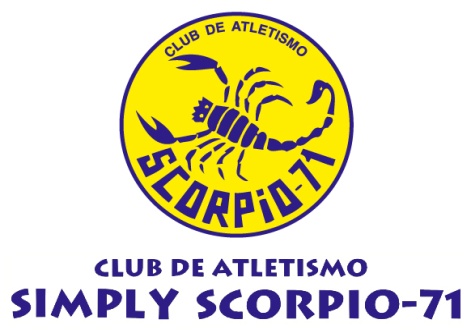 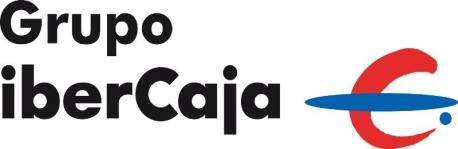 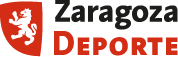 Pruebas programadas: Mujeres  NACIONAL:  PESO (6)  //  PERTIGA (8/9) //  LONGITUD (8),  - 60m vallas 2 series y Final A y B (12)  - 60m. 2 series y Final A y B (12)                                      1.500m  Final  (10-12).                                                            LOCAL:  400m, Final directa (4) - *800m Final directa (8) – *1.000m Infantil Final directa (10-12)Hombres NACIONAL:  PESO (8)   // ALTURA (8)  //  TRIPLE  (8)   - 60m vallas 2 series y Final A y B (12)   - 60m  3 series y Final A y B  (18)                                       1.500m  Final  (10/12) -  3.000m, Memorial J.M. JUAN BOIX (12-14)  //   OPEN: 1.500m B Final (10/12) // PÉRTIGA (6/7)                                                                                                                                                                                                                                       LOCAL:  400m Final por tiempos, Serie B y A (4 + 4) -  *1.000m Infantil  Final directa (10-12)    PROGRAMA – HORARIO  REUNIÓN PISTA CUBIERTA 2.015                                 (¡ATENCIÓN: CAMBIO 18.40 h >> LONGITUD – HOMBRES)                                                                     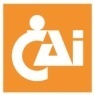 INSCRIPCIONES:                                                      Pruebas primer grupo, NACIONAL: Inscripción en INTRANET RFEA.  Confirmación se decidirá por RFEA/Comité LocalPruebas OPEN:  Inscripción en Intranet RFEA, mediante Clubes, pueden  inscribirse atletas de fuera de Aragón. Confirmación: RFE/Comité Local                               Pruebas LOCAL: Inscripción en Intranet RFEA, mediante Clubes, SOLO atletas con ficha NACIONAL por Aragón. Confirmación: Comité Local > > > >    VER PUNTO 8 DE “NORMAS CONVOCATORIA”  (web, scorpio71.com)  < < < < < horapruebacategoríatipopartic previst15.15PESONacional - MUJERESFinal5/616.20PESONacional - HOMBRESFinal816.30PERTIGAOpen - HombresFinal6/716.404 x 1 v (180m)Infantil - Hombresfinal1 serie16.504 x 1 v (180m)Infantil - Mujeresfinal1 serie17.00ALTURANacional - HOMBRESFINAL8/1017.00400mLocal - MujeresFinal417.06400mLocal - HombresFinal tiempos B417.12400mLocal - HombresFinal tiempos A417.15TRIPLENacional - HOMBRESFINAL817.194 x ½ v (90m)Benjamín - Mixtofinal1 serie17.261.000m INFANTILLocal - MujeresFinal  10/1217.331.000m INFANTILLocal - HombresFinal 10/1217.4360m vallasNacional - HOMBRESSerie 1617.4860m vallasNacional - HOMBRESSerie 2617.5660m vallasNacional - MUJERESSerie 1618.0160m vallasNacional - MUJERESSerie 2618.0860mNacional - MUJERESSerie 1618.1360mNacional - MUJERESSerie 2618.15PERTIGANacional  - MUJERESFINAL8/918.1860mNacional - HOMBRESSerie 1618.2360mNacional - HOMBRESSerie 2618.2860mNacional - HOMBRES Serie 3618.334 x 1 v (180m)Alevín MixtoFinal1 serie18.38800mLocal - MujeresFinal8>>> 18.40LONGITUDNacional - HOMBRESFINAL818.441.500m serie BOpen - HombresFinal10/1218.5460m vallasNacional - MUJERESFinal B619.0060m vallasNacional - MUJERESFINAL619.0860m vallasNacional - HOMBRESFinal B619.1360m vallasNacional - HOMBRESFINAL619.2060mMUJERESFinal B619.2560mMUJERESFINAL619.3060mHOMBRESFinal B619.3560mHOMBRESFINALTº Carlos Val19-401.500m serie ANacional - HOMBRESFINAL10/1219.481.500mNacional - MUJERESFINAL10/1219.563.000mNacional - HOMBRESTº J. Manuel Juan BoixTº J. Manuel Juan Boix20.10ENTREGA TROFEOS  A LA  MEJOR MARCA   (H. y M.)ENTREGA TROFEOS  A LA  MEJOR MARCA   (H. y M.)ENTREGA TROFEOS  A LA  MEJOR MARCA   (H. y M.)ENTREGA TROFEOS  A LA  MEJOR MARCA   (H. y M.)